Sport Climbing InstructorNZOIA Summary Sheet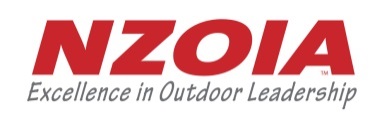 Name: Name: Name: The purpose of this form is to summarise your logbook so we can clearly see the prerequisite days required for this qualification. These are an absolute minimum expectation for those planning to sit this assessment. Please summarise all your logged experience. All sections to be completed in days. 1 day=no less than 4 hrs and no less than 4 pitches climbed. The purpose of this form is to summarise your logbook so we can clearly see the prerequisite days required for this qualification. These are an absolute minimum expectation for those planning to sit this assessment. Please summarise all your logged experience. All sections to be completed in days. 1 day=no less than 4 hrs and no less than 4 pitches climbed. The purpose of this form is to summarise your logbook so we can clearly see the prerequisite days required for this qualification. These are an absolute minimum expectation for those planning to sit this assessment. Please summarise all your logged experience. All sections to be completed in days. 1 day=no less than 4 hrs and no less than 4 pitches climbed. Summary of personal and instructional experienceSummary of personal and instructional experienceTotalTotal number of days climbing experience (no less than 40, at no less than 3 different indoor venues and 3 different outdoor venues)Total number of days climbing experience (no less than 40, at no less than 3 different indoor venues and 3 different outdoor venues)Details of personal experienceDetails of personal experienceTotalTotal number of days personal sport climbing (no less than 20, formal training days not included)Total number of days personal sport climbing (no less than 20, formal training days not included)List locations:List locations:List locations:Details of instructional experienceDetails of instructional experienceTotalTotal number of days as an assistant instructor, co-instructor, or instructor of sport climbing (no less than 10 days)Total number of days as an assistant instructor, co-instructor, or instructor of sport climbing (no less than 10 days)List locations:List locations:List locations:Formal TrainingFormal TrainingTotalNumber of days of formal instruction you have received as part of a programme, training course etc.Number of days of formal instruction you have received as part of a programme, training course etc.Have you attended a pre-assessment training programme administered by a NZOIA Rock qualification holder?Have you attended a pre-assessment training programme administered by a NZOIA Rock qualification holder?If yes, when & where:If yes, when & where:If yes, when & where: